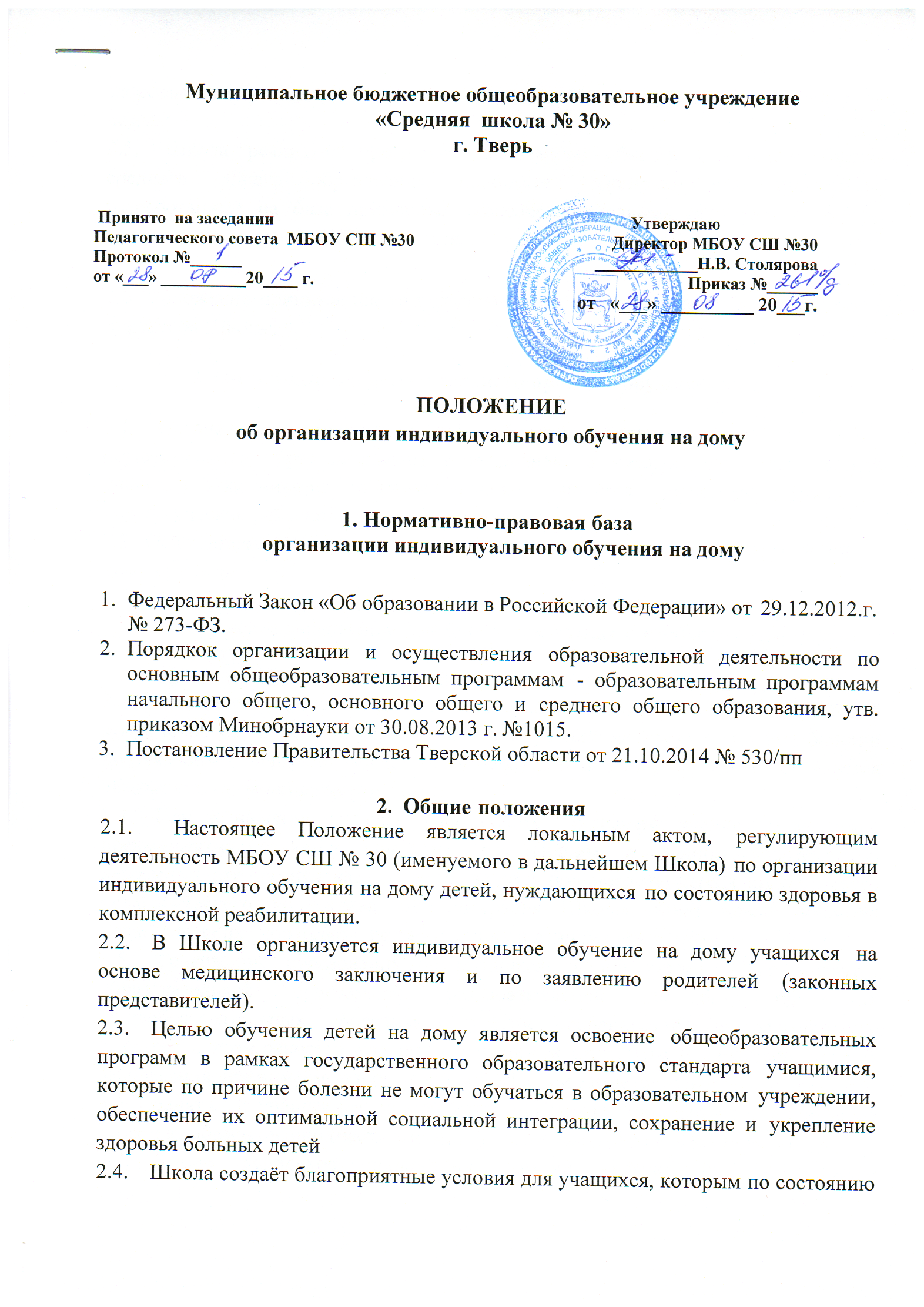 здоровья лечебно-профилактическим учреждением рекомендовано обучение на дому.. Школа реализует программы начального общего, основного общего, среднего общего образования, использует образовательные программы, разработанные на базе примерных общеобразовательных программ с учётом возможностей здоровья обучающихся.Положение принимается на педагогическом совете и утверждается приказом директора Школы.Организация образовательного процесса обучения на домуОрганизация индивидуального обучения больных детей на дому осуществляется образовательным учреждением, в котором обучается данный ученик. Участниками образовательного процесса являются: учащиеся, педагогические работники, родители учащихся.Основанием для организации индивидуального обучения больных детей на дому является:письменное заявление родителей на имя директора Школы,медицинское заключение лечебного учреждения о необходимости обучения на дому;приказ директора Школы об обучении больного ребенка на дому.Учащийся, проживающий в микрорайоне другой школы и имеющий заключение медицинского учреждения (по обучению на дому), на период болезни по заявлению родителей может быть переведен в школу по месту жительства независимо от наполняемости класса.При назначении учителей, работающих с больными учащимися на дому, преимущество отдается учителям, работающим в данном классе. При невозможности организовать обучение на дому больного учащегося силами своего педагогического коллектива, администрация Школы имеет право привлечь педагогических работников, не работающих в данном учреждении.Содержание образования обучающихся данной категории определяется образовательной программой, разрабатываемой на базе примерных общеобразовательных программ с учётом особенностей психофизического развития и возможностей учащихся, сложности структуры и характера течения заболевания, принимаемой и реализуемой Школой самостоятельно.Занятия с учащимися данной категории могут проводиться в Школы, на дому и комбинированно (часть занятий проводится в Школы, а часть на дому).Выбор вариантов проведения занятий зависит от особенностей психофизического развития и возможностей учащихся, сложности структуры и характера течения их заболевания, рекомендаций лечебно-профилактического учреждения, возможностей доставки учащегося в Школу.Основным принципом организации образовательного процесса для детей данной категории является обеспечение щадящего режима проведения занятий, максимально приближенного к домашним условиям.Организация образовательного процесса учащихся данной категории регламентируется учебным планом, годовым календарным графиком и расписанием занятий.Объем учебной нагрузки, предусмотренный (индивидуальным учебным планом), определяется в соответствии с требованиями федеральных государственных образовательных стандартов общего образования и иными нормативными правовыми актами Российской Федерации с учетом индивидуальных потребностей и психофизических возможностей обучающегося. Промежуточная аттестация учащихся на дому проводится на основании Устава    Школы и Положения о проведении промежуточной аттестации учащихся и осуществления текущего контроля их успеваемости.Государственная (итоговая) аттестация выпускников 9-го, 11-го классов, имеющих статус ребенка-инвалида детства или обучающихся по состоянию здоровья на дому в течение учебного года, проводится в режиме, определенном Федеральной службой по надзору и контролю в сфере образования и науки в«Методических рекомендациях по организации и проведению единого государственного экзамена (ЕГЭ) для лиц с ограниченными возможностями здоровья».Выпускникам Школы, обучающимся индивидуально на дому, выдается в установленном порядке документ государственного образца о соответствующем уровне образования, либо свидетельство об окончании образовательного учреждения.4. Права и обязанности участников образовательного процесса, реализуемого в форме индивидуального обучения на дому4.1. Права и обязанности обучающихся в форме индивидуального обучения на дому	Обучающийся  в форме индивидуального обучения на дому имеет право:-получать  общее образование в соответствии с государственным стандартом;-вносить предложения по совершенствованию образовательного процесса;-на уважение человеческого достоинства, свободное выражение собственных взглядов и убеждений, свободу информации, а также – моральное и материальное поощрение за успехи в обучении.Обучающийся  в форме индивидуального обучения на дому обязан:-соблюдать требования, прописанные в Уставе и локальных актах Школы;-добросовестно учиться, стремиться к сознательному и творческому освоению образовательных программ;-уважать честь и достоинство работников Школы;-соблюдать расписание занятий;-находиться дома в часы, отведенные для занятий согласно индивидуальному расписанию;-вести дневник, тетради (если нет соответствующих медицинских ограничений).4.2. Права и обязанности родителей (законных представителей)	Родители (законные представители) детей имеют право:-защищать законные права ребенка;-вносить предложения по организации образовательного процесса и содержанию образовательных программ, аргументировав их необходимость, но с учетом физиологических возможностей, интеллектуальных способностей и творческих интересов ребенка;-обращаться для разрешения конфликтных ситуаций к администрации Школы.Родители (законные представители) детей обязаны:-выполнять требования, прописанные в Уставе и локальных актах Школы;-поддерживать и стимулировать интерес ребенка к процессу образования;-своевременно информировать учителя о рекомендациях врача, особенностях режима дня ребенка, а лицей – об отмене или возобновлении занятий (по уважительным причинам);-создавать для ребенка и учителя оптимальные рабочие условия для проведения занятий дома;-контролировать ведение дневника, тетрадей, выполнение домашних заданий.4.3. Права и обязанности педагогических работников	Педагогический работник образовательного учреждения имеет права, предусмотренные Федеральным законом Российской Федерации от 29 декабря 2012 г. № 273-ФЗ «Об образовании в Российской Федерации». 	Учитель, осуществляющий педагогическую деятельность в форме  индивидуального обучения на дому, обязан:     -знать специфику заболевания, особенности режима дня и организации домашних         занятий;     -выполнять государственные программы с учетом физиологических возможностей,          интеллектуальных способностей и интересов детей;    - развивать навыки самостоятельной работы с учебником, справочной и художественной литературой;     -контролировать учебную нагрузку, а также ведение учеником тетрадей, дневника  (расписание, аттестация, запись домашних заданий) и расписываться в нем, не допускать утомления ребенка, составлять индивидуальные планы проведения уроков;-своевременно заполнять журнал учета проводимых занятий, предоставлять родителям (законным представителям) его на подпись после каждого проведенного урока.Классный руководитель обязан:-согласовывать расписание занятий с родителями (законными представителями) и учителями – контролировать ведение дневника;-поддерживать связь с обучающимся и его родителями (законными представителями), собирать информацию об индивидуальных особенностях обучающихся, состоянии здоровья и впечатлениях о процессе обучения;-своевременно информировать администрацию Школы о всех нарушениях в образовательном процессе.Администрация Школы обязана:-готовить нормативные документы по организации образовательного процесса;-контролировать выполнение учебных программ, методику индивидуального обучения, аттестацию обучающихся, оформление документации не реже одного раза в четверть;-контролировать своевременность проведения занятий на дому, ведение журнала учета;-обеспечивать процесс обучения на дому квалифицированными кадрами;-своевременно информировать родителей (законных представителей) о всех изменениях в образовательном процессе.